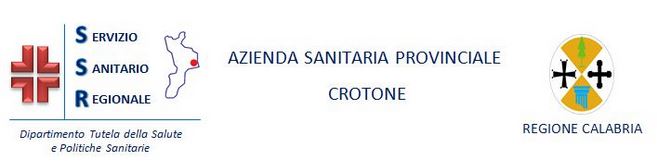 U.O. di Medicina LegaleDirettore: Dr. Domenico Tedesco medicinalegalekr@asp.crotone.it                  Certificazione per porto d'armi                                             Orario    Lunedì a Venerdì:dalle 10.00 alle 12.00                                                              Mercoledì:dalle 15.00 alle 17.00L'utente deve presentarsi munito di :  Ricevuta bonifico bancario  di:   € 21,00              Intestato A.S.P CROTONE SERV.TESORERIA             Dipartimento di Prevenzione -U.O .Medicina -Legale             Codice IBAN IT 31I0100522200000000218500               Banca Nazionale del Lavoro -Agenzia di Crotone.  Marca da Bollo di :€ 16,00Documento di riconoscimento valido>Attestazione dell'ottico oppure dell'oculista, se utilizza le lenti.Certificato anamnestico redatto dal Medico di Medicina Generale 